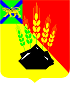 АДМИНИСТРАЦИЯ МИХАЙЛОВСКОГО МУНИЦИПАЛЬНОГО РАЙОНА ПОСТАНОВЛЕНИЕ 
18.03.2022                                              с. Михайловка                                                  № 250-па О проведении муниципального этапаВсероссийского конкурса юных чтецов «Живая классика»Во исполнение письма министерства образования Приморского края от 11.01.2022 № 7, в соответствии с Федеральным законом от 06.10.2003 № 131-ФЗ «Об общих принципах организации местного самоуправления в РФ», в целях реализации муниципальной программы «Молодежная политика Михайловского муниципального района на 2020 – 2022 годы», утвержденной постановлением администрации Михайловского муниципального района от 02.10.2019 № 856-па, администрация Михайловского муниципального района ПОСТАНОВЛЯЕТ:1. Провести 22 марта 2022 года в 11.00 часов в районном Доме культуры с. Михайловка муниципальный этап Всероссийского конкурса юных чтецов «Живая классика» среди обучающихся образовательных организаций Михайловского муниципального района (далее – Конкурс).2. Утвердить Положение о Конкурсе (приложение № 1).3. Утвердить состав жюри Конкурса (приложение № 2).4. Управлению по вопросам образования (Чепала А.Ф.) подготовить и провести Конкурс.5. Муниципальным общеобразовательным учреждениям Михайловского муниципального района обеспечить участие обучающихся в Конкурсе.6. Муниципальному казённому учреждению «Управление по организационно-техническому обеспечению деятельности администрации Михайловского муниципального района» (Корж С.Г.) разместить настоящее постановление на официальном сайте администрации Михайловского муниципального района в информационно-коммуникационной сети Интернет.7. Контроль над исполнением настоящего постановления возложить на начальника управления по вопросам образования администрации Михайловского муниципального района Чепала А.Ф.Глава Михайловского муниципального района -Глава администрации района                                                       В.В. АрхиповПриложение № 1УТВЕРЖДЕНОк постановлению администрацииМихайловского муниципального районаот 18.03.2022 № 250-паПОЛОЖЕНИЕо проведении муниципального этапаВсероссийского конкурса юных чтецов «Живая классика»Общие положения1.1. Настоящее Положение определяет порядок организации и проведения муниципального этапа Всероссийского конкурса юных чтецов «Живая классика» (далее – Конкурс).1.2. Организация и проведение Конкурса осуществляется управлением по вопросам образования администрации Михайловского муниципального района.1.3. Конкурс проводится ежегодно.1.4. Участие в Конкурсе является бесплатным.Цели и задачи Конкурса2.1. Целью Конкурса является повышение интереса к чтению у школьников.2.2. Для реализации этой цели Конкурс решает следующие задачи:- развивающие, в том числе формирование привычки к чтению, развитие эмоционального интеллекта, читательского вкуса, навыков выразительного чтения на основе глубокого осмысления текста;- образовательные, в том числе расширение читательского кругозора детей через знакомство с произведениями русской литературы XVIII-XXI вв., с современной русской детской и подростковой литературой, с зарубежной и региональной литературой;- социальные, в том числе поиск и поддержка талантливых детей, создание социального лифта для читающих детей, формирование сообщества читающих детей;- инфраструктурные, в том числе знакомство школьников с возможностями современных библиотек, создание сетевой среды, пропагандирующей чтение как ценность.Организация Конкурса3.1. В Конкурсе принимают участие обучающиеся общеобразовательных учреждений Михайловского муниципального района 5-11 классов не старше 17 лет (включительно) на момент проведения отборочных туров.3.2. Конкурс проводится в несколько туров:- муниципальный тур – с 01 по 22 марта 2022 года;- региональный тур – с 22 марта по 20 апреля 2022 года;- Всероссийский финал – с 01 по 20 мая 2022 года;- Суперфинал – с 1 по 6 июня 2022 года.3.3 Конкурс проводится для всех желающих без предварительного отбора. Отказ школьнику в участии на первом – классном – туре Конкурса не допускается. Переход в следующий тур осуществляется по решению жюри Конкурса.3.4. Для получения оперативной информации о ходе Конкурса участникам рекомендуется зарегистрироваться в официальном сообществе Конкурса: http://vk.com/young_readers.4. Содержание конкурсной процедуры 4.1. В ходе конкурсных испытаний участники декламируют отрывки из своих любимых прозаических произведений любых российских или зарубежных авторов XVIII – XXI века.4.2. В первом – классном – туре конкурса допускается выразительное чтение выбранного текста по книге или иному источнику. В следующих турах конкурсанты читают текст на память.4.3. Каждый участник Конкурса выступает самостоятельно и не может прибегать во время выступления к помощи других лиц.4.4. Максимальная продолжительность выступления каждого участника – 5 минут, рекомендованная продолжительность выступления – 3-4 минуты. При превышении регламента члены жюри имеют право прервать выступление.4.5. Во время выступления могут быть использованы музыкальное сопровождение, декорации, костюмы. Однако их использование не является преимуществом и не дает дополнительных баллов.4.6. Участник Конкурса имеет право выступать в классных, школьных, районных и региональных турах Конкурса как с одним и тем же произведением, так и с разными. Исключением являются выступления в финале и суперфинале, где участник не имеет права менять произведение перед выступлением.4.7. Победители и финалисты конкурсов прошлых лет принимают участие в новом конкурсе на общих основаниях и обязаны выбирать для выступления отрывки из произведений, с которыми ранее не выступали.4.8. При нарушении правил участия в Конкурсе участник может быть снят с конкурсных испытания. Решение об этом принимает оргкомитет или жюри соответствующего тура.5. Награждение участников и победителей5.1. Выступления участников конкурса оцениваются исходя из критериев оценки выступлений участников конкурса (прилагается).5.2. Победителями районного тура Конкурса считаются три участника, набравшие наибольшее количество баллов. Они награждаются дипломом «Победитель районного тура Всероссийского конкурса юных чтецов «Живая классика» (диплом будет размещен на сайте www.youngreaders.ru в личных кабинетах участников). Победители районного этапа становятся участниками регионального этапа Конкурса.5.3. Победителями регионального этапа Конкурса считаются три участника, набравшие наибольшее количество баллов. Они награждаются дипломом «Победитель регионального тура Всероссийского конкурса юных чтецов «Живая классика» (диплом будет размещен на сайте www.youngreaders.ru в личных кабинетах участников), путевкой в МДЦ «Артек», медалями, изготовленными фабрикой «Гознак» (вручаются в МДЦ «Артек»). Победители регионального этапа Конкурса становятся участниками Всероссийского финала.5.4. Лауреатами конкурса становятся участники регионального этапа, следующие по списку за вошедшими в тройку победителями, набравшие максимальное количество баллов, но не более 20% от общего количества участников регионального этапа. Они награждаются дипломом «Лауреат Всероссийского конкурса юных чтецов «Живая классика» (диплом будет размещен на сайте www.youngreaders.ru в личных кабинетах участников).5.5. Победителями Всероссийского финала Конкурса считаются 10 участников, набравших по оценкам жюри наибольшее количество баллов. Они награждаются дипломом «Суперфиналист Всероссийского конкурса юных чтецов «Живая классика», подарками от спонсоров Конкурса и возможностью выступить на Красной площади в Москве.5.6. Победителями Всероссийского Конкурса считаются 3 участника, набравших наибольшее количество баллов. Они награждаются дипломом «Победителя Всероссийского конкурса юных чтецов «Живая классика», подарками от спонсоров и путевками в детские летние лагеря «Живая классика».Приложение к положению муниципального этапаВсероссийского конкурса юных чтецов «Живая классика»Процедура оценивания. Критерии оценки выступлений участников конкурса1. Выступление участников оценивается по следующим критериям:1.1. Выбор текста произведения:Органичность исполняемого произведения чтецу, соответствие возрасту чтеца, выбор отрывка, качество текста произведения оценивается от 0 до 5 баллов. Текст произведения должен быть издан в профессиональном издательстве тиражом не менее 4000 экз.Максимальное количество баллов по критерию «Выбор текста произведения» – 5 баллов.1.2. Способность оказывать эстетическое, интеллектуальное и эмоциональное воздействие на слушателей:1.2.1. Чтецу удалось рассказать историю так, чтобы слушатель (член жюри) понял ее. Оценивается от 0 до 5 баллов.1.2.2. Чтецу удалось эмоционально вовлечь слушателя (члена жюри): заставить задуматься, смеяться, сопереживать. Оценивается от 0 до 5 баллов.Максимальное количество баллов по данному критерию – 10 баллов.1.3. Грамотная речь:Правильная расстановка ударений и грамотное произношение слов (за исключением случаев, когда речевые ошибки являются особенностью речи героя произведения), оценивается от 0 до 5 баллов.Максимальное количество баллов по данному критерию – 5 баллов.1.4. Дикция, расстановка логических ударений, пауз:Выразительность дикции, четкое произнесение звуков в соответствии с фонетическими нормами языка оценивается от 0 до 5 баллов.Максимальное количество баллов по данному критерию – 5 баллов.2. Максимальное количество баллов по всем критериям оценки – 25 баллов.Оценки участников жюри вносит в оценочный лист (Приложение 5).3. Форма голосования жюри – закрытая. Жюри принимает решение на основе выставленных баллов.4. В случае превышение участником временного регламента (5 минут) члены жюри имеют право прервать выступление. Недопустима дисквалификация и снижение баллов за превышение временного регламента.5. В случае если максимальное количество баллов набрали более 3-х участников, проводится дополнительное голосование каждым членом жюри. В случае спорной ситуации решение принимается Председателем жюри.6. При отказе победителя этапа принимать участие в следующем туре конкурса, на следующий тур приглашается участник, следующий по списку за вошедшими в тройку победителями, набравшие максимальное количество баллов. Отказ победителя оформляется в письменном виде.7. В случае грубого нарушения проведения этапов конкурса возможен пересмотр результатов конкурса с проведением этапа заново. Решение о новом проведении этапа принимается региональным куратором конкурса и Оргкомитетом конкурса.8. Оценочные листы хранятся до 01.07.2022. Оценочные листы должны быть предъявлены Оргкомитету по требованию.Приложение № 2УТВЕРЖДЕНпостановлением администрацииМихайловского муниципального районаот 18.03.2022 № 250-паСоставжюри муниципального этапаВсероссийского конкурса юных чтецов «Живая классика»Чепала Алёна Фёдоровна, начальник управления по вопросам образования администрации Михайловского муниципального районапредседатель жюриАндрющенко Максим Сергеевич, директор ММБУК ММР «МКИО»зам. председателя жюриХрапко Наталья Анатольевна,главный специалист по дополнительному образованию и организационно-массовой работе МКУ «МСО ОУ» секретарь жюриХрапко Наталья Анатольевна, главный специалист отдела по культуре, внутренней и молодежной политике администрации Михайловского муниципального районачлен жюриМирошникова Ирина Ивановна, директор МБО ДО «Центр детского творчества» с. Михайловкачлен жюриГавриленко Валентина Александровна, заместитель директора по учебно-воспитательной работе МБО ДО «Центр детского творчества» с. Михайловкачлен жюриЧабан Галина Геннадьевна, педагог дополнительного образования МБО ДО «Центр детского творчества» с. Михайловкачлен жюри